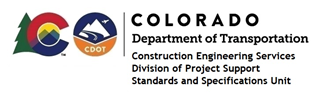 MEMORANDUMDATE:	November 2, 2021TO:		All holders of Standard Special ProvisionsFROM:	Shawn Yu, Standards and Specifications Unit ManagerSUBJECT:	Issuance of new Standard Special Provision.Effective this date, our unit has issued a new Standard Special Provision, Revision of Sections 504 & 641 – Walls, dated November 2, 2021, and listed in the table below.  This Standard Special Provision will become mandatory on projects advertised on or after December 2, 2021.  Earlier use is acceptable.This Standard Special Provision 504 & 641 – Walls, deleted and replaced all of section 504, and added to subsections 641.07 and 641.08.  It is to be used on projects having 504, and 641.07 - 08 items.For those of you who keep a book of Standard Special Provisions, please include these specifications.  For your convenience, these specifications and the SSP Index are attached in the issuance email.  You can also find them in our Construction Specifications web page: Standard Special Provisions and the “Recently Issued Special Provisions” webpage.If you have any questions or comments, please contact this office.New SSPSubsectionsNumber of pagesRevision of Sections 504 & 641 - Walls504.01 – 48,  641.07 and 641.0827